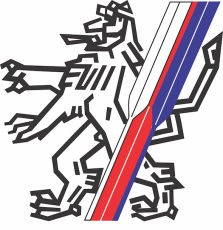 Český veslařský svazCzech Rowing AssociationZpráva sportovního úseku ČVSInformace o průběhu přípravy Olymp a Dukla Členové resortních center Olymp a Dukla se zúčastnili jarního soustředění v Sabaudii (Ita) v termínu 9.-26.3. a skupina M. Vabrouška (2xM, 2xMLV) ve Varese (Ita) v termínu 4.-26.3.   V týdnu před odjezdem sportovci Dukly bojovali s nákazou Covid 19, kdy bylo pozitivně testováno 7 osob. Nakonec nedocestovali 2 veslaři, zbytek po konzultaci s doktorem Dostálem odcestovali a pozvolna se zapojili do tréninku. U veslařek Olympu bylo vše v pořádku a na soustředění přicestovala jen jedna závodnice s týdenním zpožděním.Na tomto VT byl opět jako v loňském roce test běhu na 6km v rámci zimního testování.Proběhl také společný trénink na 4x 2km a 5x 1km.Skupina M. Vabrouška bojovala také v úvodu VT s drobným nachlazením některých závodníků, nakonec však všichni odtrénovali potřebné množství tréninkových jednotek.Průběžné testováníV březnu byl povinný test na 6km ergo a 6km běh. Závodníci, kteří usilují o účast na KZ mají buď splněno, nebo byly omluveni pro zdravotní důvody. Bohužel zdravotní nestabilita je velkou brzdou v přípravě 75% veslařů na reprezentační úrovni. MČR 6km HořínZ MČR 6km Hořín se budou závodníci kvalifikovat na KZ 2023. STK byl nahlášen seznam závodníků s reprezentačními vesly. Jedná se zejména o závodníky Olympu a Dukly.Zapsal:Ondřej Synek                                                                                                   V Praze 1.4.2023                                                                                